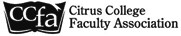                    Representative Council Meeting Date:  Wednesday, 1 May 2019   	 	 	 	  	CI 159 – 2:40 pm  	 	 	 	 	    CCFA Agenda  	 	 	 	 	1 May 2019  	 	 	 	 	         CI 159 Call to Order- Terry Miles 	 	   Minutes, March 20, 2019– Stephanie Yee Officer Reports President’s Report – Terry MilesCCA Spring Conference-W.H.O. Awards2.  New Facebook Page3.  New Website4.  STRS Workshop (May 15, TBD)5.  EOY Meeting (Saturday, June 1, San Antonio Winery, LA)Vice-President’s Report – Gerhard Peters  Chief Negotiator Report – Dave Brown  Secretary’s Report – Stephanie Yee Treasurer’s Report – Dave RybaPast President’s Report – Justina Rivadeneyra Senate Liaison – John Fincher  Standing Committee Reports Faculty members shall be polled annually to determine their committee preference.  The committee members should reflect the diversity of the CCFA membership.  		1. Contract Committee – Dave Brown 		   2. Grievance Committee – Gerhard Peters 	   3. Political Action Committee – John Fincher 	                  4. Benefits Committee– Terry Miles 	                  5. Newsletter Committee - Stephanie Yee  	   6. Membership Engagement Committee- Justina Rivadeneyra	   7. Budget Committee-Dave RybaAd Hoc Committee ReportsVI. Old Business:  	   1. Bylaw Revisions (First Read)VII. New Business:  		A.) Officer Elections		   1. Nominations from floor/Nomination closure		   2. Candidate Statements(optional). Note: Each candidate will be given up to 5 min. to deliver campaign speech. VIII. Public ForumIX. Adjourn Officers Terry Miles, President Gerhard Peters, Vice President Stephanie Yee, Secretary Dave Ryba, Treasurer Included on Executive Board Dave Brown, Chief Negotiator John Fincher, Senate Liaison Jesus Gutierrez, At-Large RepresentativeSenya Lubisich, At-Large RepresentativePaul Swatzel, At-Large RepresentativeJustina Rivadeneyra, Past PresidentRepresentatives Business/Accounting     (Vacant) Mathematics                  (  ) Steve Odrich Health Sciences             (  ) Noemi Barajas Career/Technical           (  ) Susan Bautista Counseling                    (  ) Rafael Herrera Visual & Performing      (  ) Matt Jackson Arts Library                               (  ) Elizabeth Cook/                                                 Sarah BoslerRepresentatives Kinesiology                 (  ) Steve Hartman Language Arts             (  ) Anna McGarry Physical Sciences        (  ) Badieh Farahani Social/Behavioral        (   ) Gailynn White Sciences Negotiations Team      (  )  Dave Ryba (  ) Stephanie Yee   Members 